Formulario que deben completar los Delegados de Rodeos y posteriormente enviar por correo electrónico en un plazo de 3 días a contar del término del Rodeo a cartilladelegado@ferochi.cl (Art. 199), y al Presidente de la Asociación a la que pertenece el Club organizador del Rodeo (Art. 200).Identificación del RodeoCertificación del Club organizador del Rodeo: marque con una “X” donde corresponda.Nota: El Club que opte a su Certificación tendrá como requisito realizar su Rodeo en la medialuna de la comuna más 200 personas de público presente en la Serie de Campeones del respectivo Rodeo o a través de un proyecto de vinculación con la comunidad, previa aprobación por el Directorio de la Federación. Cuando el Rodeo se realice en una medialuna que no es de la comuna, deberá cumplir con 250 personas de público presente en la Serie de Campeones del respectivo Rodeo o a través de un proyecto de vinculación con la comunidad previamente aprobado por el Directorio de la FederaciónInformación sobre el ganado utilizado en el Rodeo. Detalle el número de colleras participantes y del ganado utilizado en las distintas series del RodeoInforme sobre el número de vueltas en el apiñadero, tipo y calidad del ganado utilizado en cada serie:Calidad del ganado (bueno-regular-malo-corrido)En el caso de existir ganado fuera de peso en cualquier serie, debe indicar la cantidad por Serie y el porcentaje (Art. 242) utilizando el siguiente cuadro. Recuerde que cualquier falta al art- 242 será sancionada por el Tribunal de Honor de la Federación del Rodeo Chileno y se agravara de acuerdo a la siguiente escala.Agravantes (aumentan en un grado la pena) Ganado fuera de peso en la Serie de Campeones.Ganado fuera de peso en Rodeos de Primera Categoría.Series adicionales sin contar con ganado suficiente o fuera de peso, en cualquier categoría de Rodeo. Informe sobre el desempeño del Jurado. En caso de existir más de 1 jurado, complete un informe por cada uno (imprima una hoja por cada jurado):Informe de situaciones a revisar: Informe de disciplina En el caso de existir faltas reglamentarias y faltas disciplinarias describa cada situación detallando nombre del infractor, rut y número de socio, falta cometida y artículo. Idealmente adjuntar evidencias (foto, videos, audios, testigos, etc.) Detalle de los hechos:El socio del club Punta Arenas, Jesus Hidalgo Vargas, Rut 18.582.933-2, Socio 45078-2, habiendo participado de las 4 series realizadas, el día domingo por la tarde durante el desarrollo de la serie Campeones, llega a la tribuna sin su atuendo huaso y vestido de camisa, jeans y zapatos sport, infringiendo el art. 189 según se describe entre paréntesis ( Los Jinetes deben mantenerse con vestimenta de huaso en el recinto de la medialuna durante todo el desarrollo del Rodeo, aunque hayan dejado de participar en él.)Adjunto fotografía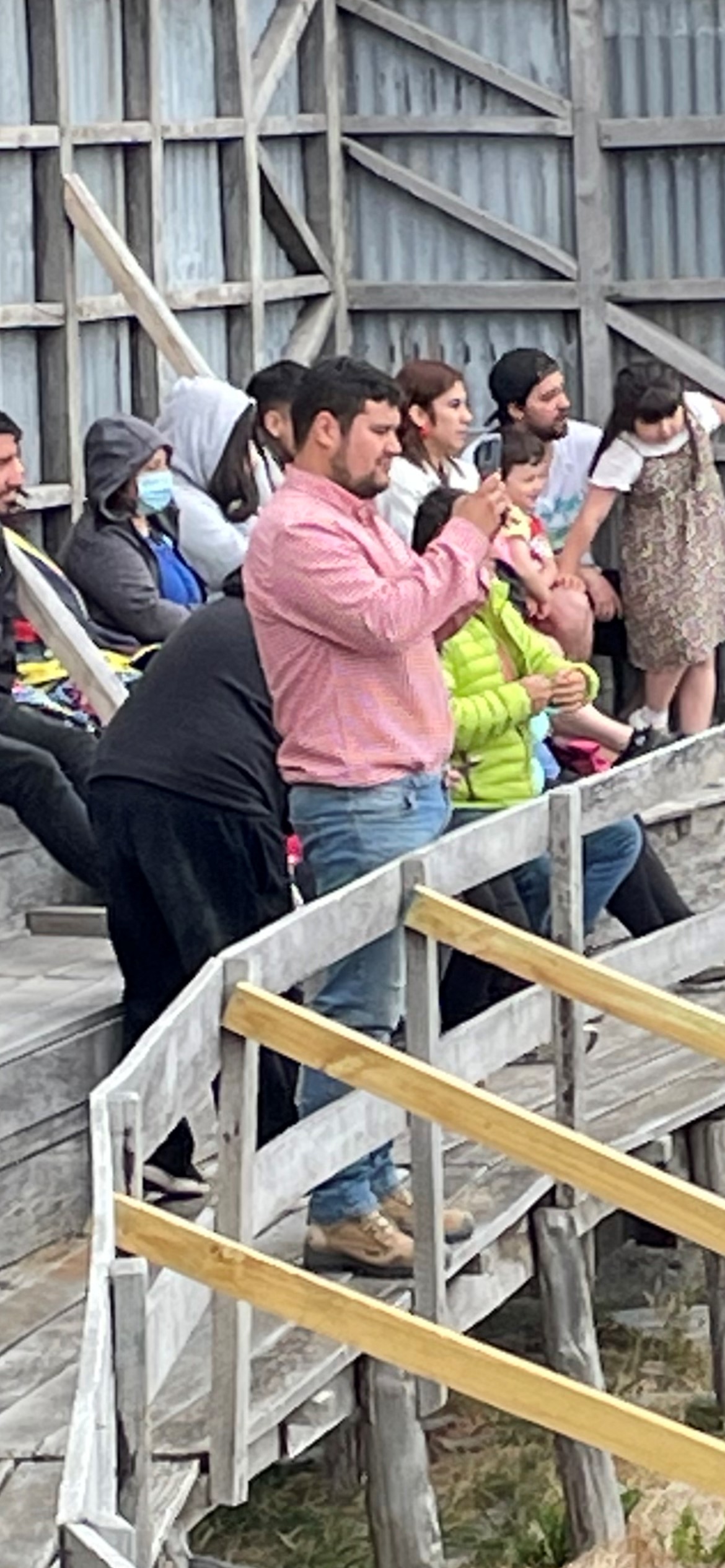 Informe sobre el estado del recinto deportivo (describa el estado de cada uno de los aspectos señalados)Informe de colleras invitadasInforme si hubo reemplazo de jinetes (accidente o fuerza mayor) durante el Rodeo. Detalle los motivos e individualice a los corredores.En el desarrollo de la cuarta serie libre, segundo animal, corriendo la collera número 2, conformada por Jorge Hueicha y Andrea Hueicha en las yeguas Hojalera  y Burlisa, en la ultima carrera al llegar a la atajada y detener el novillo este se devuelve y pasa a llevar la pierna de la jinete Andrea Hueicha girando la rodilla quien posteriormente debió ser atendida por profesional medico presente en la medialuna. Esta collera termino ocupando el segundo lugar de la serie, por lo que se solicito al suscrito el reemplazo del jinete accidentado para la serie campeones, en este caso el reemplazo fue el jinete Francisco Tomas Mansilla Montalva, numero de socio 37406-7, Rut. 20.539.743-4Informe de accidentes. Debe informar todos los casos, ya sean leves o graves. Se recuerda que previo al inicio del Rodeo, el delegado debe revisar el protocolo de rescate en presencia del Presidente del Club y del médico o personal de salud del evento. Nombre del médico o paramédico: Patricia Rozas GutierrezCorreo y teléfono de contacto: Patty.rozas@hotmail.comCelular +56 9 9165 3978Detalle de los hechos (indique nombre completo, RUT y número de socio del accidentado):Accidentada: Andrea Constanza Hueicha BitterlichRut: 18.208.286-4	N° Socio: 36235-2En el desarrollo de la cuarta serie libre, segundo animal, corriendo la collera número 2, conformada por Jorge Hueicha y Andrea Hueicha en las yeguas Hojalera  y Burlisa, en la última carrera al llegar a la atajada y detener el novillo este se devuelve y pasa a llevar la pierna izquierda de la jinete Andrea Hueicha girando la rodilla quien posteriormente debió ser atendida por profesional medico presente en la medialuna.Informe del veterinario del RodeoReclamos o sugerencias Puede adjuntar fotos, videos, documentos, etc.Temporada ::2022-20232022-20232022-20232022-20232022-20232022-20232022-20232022-20232022-20232022-2023Fecha del Rodeo::28-29 de enero 202328-29 de enero 202328-29 de enero 202328-29 de enero 202328-29 de enero 202328-29 de enero 202328-29 de enero 202328-29 de enero 202328-29 de enero 202328-29 de enero 2023Delegado oficial Delegado oficial :Julio Soto MirandaJulio Soto MirandaJulio Soto MirandaJulio Soto MirandaJulio Soto MirandaJulio Soto MirandaJulio Soto MirandaTeléfono :+56 9 7497 7214Secretario del JuradoSecretario del JuradoSecretario del JuradoSecretario del Jurado:Cristian Barcenas SierpeCristian Barcenas SierpeCristian Barcenas SierpeCristian Barcenas SierpeCristian Barcenas SierpeNº de socio:38547-638547-6Club y/o Asociación organizador(a) del RodeoClub y/o Asociación organizador(a) del RodeoClub y/o Asociación organizador(a) del RodeoClub y/o Asociación organizador(a) del RodeoClub y/o Asociación organizador(a) del RodeoClub y/o Asociación organizador(a) del RodeoClub y/o Asociación organizador(a) del RodeoClub y/o Asociación organizador(a) del Rodeo:Club Rio VerdeClub Rio VerdeClub Rio VerdeClub Rio VerdeClub Rio VerdeTipo de RodeoTipo de RodeoTipo de RodeoTipo de RodeoTipo de RodeoTipo de Rodeo:Provincial en Series LibresProvincial en Series LibresProvincial en Series LibresProvincial en Series LibresProvincial en Series LibresProvincial en Series LibresProvincial en Series LibresPúblico en la serie de campeonesPúblico en la serie de campeonesPúblico en la serie de campeonesPúblico en la serie de campeonesPúblico en la serie de campeonesPúblico en la serie de campeones:100 personas app.100 personas app.100 personas app.100 personas app.100 personas app.100 personas app.100 personas app.XRodeo realizado en la medialuna de la comuna del club organizadorMás de 200 personas de público presente en la Serie de Campeones Más de 250 personas de público presente en la Serie de CampeonesProyecto de vinculación con la comunidadSerie 1er animal1er animal2º animal2º animal3er animal3er animal4º animal4º animalSerie Nº collerasGanado utilizadoNº collerasGanado utilizadoNº collerasGanado utilizadoNº collerasGanado utilizadoCriaderos4411Primera232333Segunda191944Tercera181866Cuarta141488Campeones17171212101066Serie1er animal1er animal1er animal2do animal2do animal2do animal3er animal3er animal3er animal4to animal4to animal4to animalSerieNº vueltasTipoCalidadNº vueltasTipoCalidadNº vueltasTipoCalidadNº vueltasTipoCalidadCriaderos3Vaquillas HerefordRegular3Vaquillas HerefordRegularPrimera3Vaquillas Hereford Regular3Vaquillas HerefordRegularSegunda3Vaquillas HerefordRegular3Vaquillas HerefordRegularTercera3Vaquillas HerefordRegular3Vaquillas HerefordRegularCuarta3Novillos HerefordBueno2Novillos HerefordBuenoCampeones3Novillos HerefordBueno3Novillos HerefordBueno3Novillos HerefordBueno3Novillos HerefordBuenoSerie Total de animales utilizadosTotal de animales fuera de peso -300 kg o +500 kg (art. 242)Total de animales fuera de peso -300 kg o +500 kg (art. 242)Porcentaje de ganado fuera de peso por SerieSerie Total de animales utilizadosGanado bajo pesoGanado sobre pesoPorcentaje de ganado fuera de peso por SerieN/A ganado corrido en las series 330 kg y serie campeones promedio 380 kg.Total Nombre del Jurado: Califique de 1 a 7, la puntualidad en los horarios del jurado: 7Califique de 1 a 7, la presentación personal del jurado: 7Califique de 1 a 7, el manejo del soporte tecnológico (uso del computador en la jura): El computador asignado al Jurado presento problemas para cargar SIPLAN y se le tuvo que dar uso al que posee la Asociacion para realizar sus labores.Jura del Movimiento a la Rienda: De buen desempeñoObservaciones generales sobre el Jurado: Persona de buen carácter y sociable, abierto a escuchar y cooperador con el desarrollo del Rodeo.¿Considera que el desempeño del Jurado favoreció o perjudicó a alguna(s) collera(s) en particular?Comente: Según lo visto, juro de manera imparcial sin favorecer a nadie, algunas dudas en atajadas de 2, pero transversal para todos los participantes.Serie Animal Collera (Nº y Jinetes)Observación Piso: BuenoRiego de la cancha: El día sábado no se contaba con agua para riego durante la tarde ya que se seco el pequeño rio que existe y se secaron los pozos de la comuna, dándole prioridad del suministro a las instalaciones sanitarias de uso público. El domingo se logro solucionar el problema con aljibes y una extensión de mangueras más motobomba para llegar a dos pozos.Líneas de sentencia: Bien Banderas de salida: Bien Apiñadero: BuenoIluminación de la cancha: N/AAtajadas: Buenas Toril: BuenoCorrales: BuenosPicadero: BuenoCaseta del Jurado: Buena Caseta de filmación: BuenaCasinos: No hubieron Baños: BuenosDuchas para petiseros: No hayGraderías: Buenas Accesos para discapacitados: NO TieneStands de artesanos: No hayMencione otros aspectos de la infraestructura deportiva que influya en el bienestar y seguridad de los corredores: Nombres de los jinetes invitadosClub y Asociación de cada jineteNo Hubo Invitaciones  DATOS DE CONTACTO VETERINARIO O PERSONAL A CARGODATOS DE CONTACTO VETERINARIO O PERSONAL A CARGODATOS DE CONTACTO VETERINARIO O PERSONAL A CARGODATOS DE CONTACTO VETERINARIO O PERSONAL A CARGONombre Luis Andrade Mansilla Luis Andrade Mansilla Luis Andrade Mansilla Luis Andrade Mansilla Luis Andrade Mansilla Luis Andrade MansillaRut 18.812.332-5 18.812.332-5 18.812.332-5 18.812.332-5 18.812.332-5 18.812.332-5Correo electrónicoluisandrademansilla@gmail.comluisandrademansilla@gmail.comluisandrademansilla@gmail.comluisandrademansilla@gmail.comluisandrademansilla@gmail.comluisandrademansilla@gmail.comTeléfono  +56 9 7737 4834 +56 9 7737 4834 +56 9 7737 4834 +56 9 7737 4834 +56 9 7737 4834 +56 9 7737 4834Marque con una X en cada casillaMarque con una X en cada casillaMarque con una X en cada casillaMarque con una X en cada casillaSINOIndique si el recinto cuenta con sombra para el ganado en los corrales.Indique si el recinto cuenta con sombra para el ganado en los corrales.Indique si el recinto cuenta con sombra para el ganado en los corrales.Indique si el recinto cuenta con sombra para el ganado en los corrales. XIndique si el recinto cuenta con sombra para equinos.Indique si el recinto cuenta con sombra para equinos.Indique si el recinto cuenta con sombra para equinos.Indique si el recinto cuenta con sombra para equinos. XIndique si el recinto cuenta con agua para el ganado en los corrales.Indique si el recinto cuenta con agua para el ganado en los corrales.Indique si el recinto cuenta con agua para el ganado en los corrales.Indique si el recinto cuenta con agua para el ganado en los corrales. XIndique si el recinto cuenta con agua para equinos.Indique si el recinto cuenta con agua para equinos.Indique si el recinto cuenta con agua para equinos.Indique si el recinto cuenta con agua para equinos. XIndique si el recinto cuenta con comida para el ganado.Indique si el recinto cuenta con comida para el ganado.Indique si el recinto cuenta con comida para el ganado.Indique si el recinto cuenta con comida para el ganado. XIndique si el recinto cuenta con comida para equinos.Indique si el recinto cuenta con comida para equinos.Indique si el recinto cuenta con comida para equinos.Indique si el recinto cuenta con comida para equinos. XObservaciones (señale si hubo lesiones tanto en equinos como en bovinos)Observaciones (señale si hubo lesiones tanto en equinos como en bovinos)Observaciones (señale si hubo lesiones tanto en equinos como en bovinos)Observaciones (señale si hubo lesiones tanto en equinos como en bovinos)Observaciones (señale si hubo lesiones tanto en equinos como en bovinos)Observaciones (señale si hubo lesiones tanto en equinos como en bovinos)Observaciones (señale si hubo lesiones tanto en equinos como en bovinos)Sin observacionesSin observacionesSin observacionesSin observacionesSin observacionesSin observacionesSin observacionesSin observacionesSin observacionesSin observacionesSin observacionesSin observacionesSin observacionesSin observacionesSin observacionesSin observacionesSin observacionesSin observacionesSin observacionesSin observacionesSin observacionesSin observacionesSin observacionesSin observacionesSin observacionesSin observacionesSin observacionesSin observacionesSin observacionesSin observacionesSin observacionesSin observacionesSin observacionesSin observacionesSin observacionesSin observacionesSin observacionesSin observacionesSin observacionesSin observacionesSin observacionesSin observaciones